О внесении изменений в Положение о вопросах налогового регулирования в Малотаябинском сельском поселении Яльчикского района Чувашской РеспубликиВ целях приведения Положения о вопросах налогового регулирования в Малотаябинском сельском поселении Яльчикского района Чувашской Республики в соответствие с действующим законодательством Собрание депутатов Малотаябинского сельского поселения Яльчикского района Чувашской Республики РЕШИЛО:1. Внести в Положение о вопросах налогового регулирования в Малотаябинском сельском поселении Яльчикского района Чувашской Республики, утвержденное решением Собрания депутатов Малотаябинского сельского поселения Яльчикского района Чувашской Республики от 18 августа 2014г. № 37/1 (с изменениями, внесенными решениями Собрания депутатов Малотаябинского сельского поселения Яльчикского района Чувашской Республики от 28.11.2014 № 41/1; от 30.11.2015 № 3/1; от 25.05.2018 № 28/3; от 06.11.2018 № 34/1; от 22.05.2019 № 40/1; от 06.12.2019г. № 48/2, от 23.01.2020г. №50/1, от 01.09.2020г. №55/1, от 23.12.2020 №5/2) (далее – Положение), следующие изменения:1) пункт 2 статьи 14 дополнить подпунктом 8 следующего содержания:«8) при наличии оснований для предоставления отсрочки или рассрочки по уплате налогов, подлежащих уплате в связи с перемещением товаров через таможенную границу Таможенного союза, установленных таможенным законодательством Таможенного союза и законодательством Российской Федерации о таможенном деле.»;2) в пункте 2.1 статьи 14 слова «в подпунктах 1, 3 - 6 пункта 2» заменить словами «в подпунктах 1, 3 — 6, 8 пункта 2»;3) пункт 2 статьи 15 изложить в следующей редакции: «2.  Решение о предоставлении инвестиционного налогового кредита принимается администрацией сельского поселения по согласованию с финансовым отделом администрации Яльчикского района Чувашской Республики после одобрения представленного организацией инвестиционного проекта в течение 30 дней со дня получения заявления. Наличие у организации одного или нескольких договоров об инвестиционном налоговом кредите не может служить препятствием для заключения с этой организацией другого договора об инвестиционном налоговом кредите по иным основаниям.».2. Настоящее решение вступает в силу после его официального опубликования.Глава Малотаябинского сельского поселения						                  В.В. ПетровИнформационный бюллетень «Вестник Малотаябинского сельского поселения Яльчикского района»отпечатан в администрации Малотаябинского сельского поселения Яльчикского района Чувашской РеспубликиАдрес: д.Малая Таяба, ул. Новая, д.17                                 Тираж  10 экз.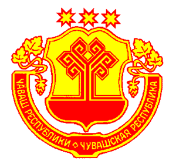 Информационный бюллетеньВестник Малотаябинского сельского поселения Яльчикского районаИнформационный бюллетеньВестник Малотаябинского сельского поселения Яльчикского районаИнформационный бюллетеньВестник Малотаябинского сельского поселения Яльчикского районаУТВЕРЖДЕНРешением Собрания депутатов Малотаябинского сельского поселения Яльчикского района№ 2/5 от “01” февраля 2008г.№29№29“20” июля 2021г.Чёваш РеспубликиЕлч.к район.К.=.н Таяпа ял поселений.нДепутатсен пухёв.ЙЫШЁНУ2021 =?  июлĕн  20 -м.ш. 12/1№ К.=ен Таяпа ял.Чёваш РеспубликиЕлч.к район.К.=.н Таяпа ял поселений.нДепутатсен пухёв.ЙЫШЁНУ2021 =?  июлĕн  20 -м.ш. 12/1№ К.=ен Таяпа ял.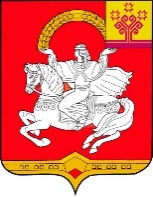 Чувашская  РеспубликаЯльчикский районСобрание депутатовМалотаябинскогосельского поселенияРЕШЕНИЕ          «20» июля 2021 г.  № 12/1 деревня Малая ТаябаЧувашская  РеспубликаЯльчикский районСобрание депутатовМалотаябинскогосельского поселенияРЕШЕНИЕ          «20» июля 2021 г.  № 12/1 деревня Малая ТаябаЧувашская  РеспубликаЯльчикский районСобрание депутатовМалотаябинскогосельского поселенияРЕШЕНИЕ          «20» июля 2021 г.  № 12/1 деревня Малая Таяба